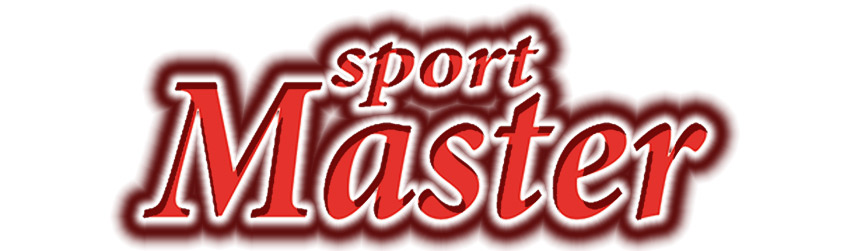 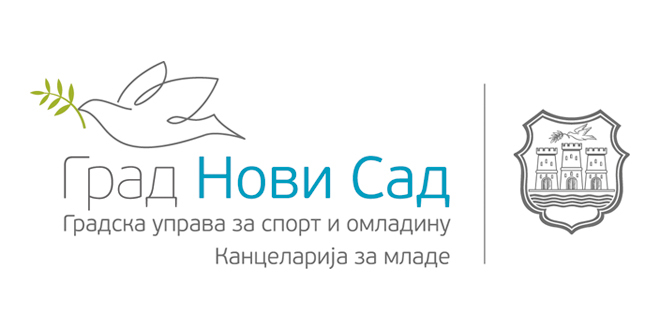 PRIJAVA - PROJEKAT “ Mladi, Zdravi ! ”U okviru Lokalnog akcionog plana politike za mlade Grada Novog Sada u 2017. godini, organizuje se BESPLATNA predavanja o zdravim stilovima života , pilates i osnovni kurs samoodbrane za mlade od 14 do 30 godina starosti sa teritorije Grada Novog Sada, pod pokroviteljstvom Gradske Uprave za sport i omladinu - Kancelarije za mlade Grada Novog Sada. Projekat realizuje Sportsko Udruženje SPORT MASTER.Zainteresovani treba da popune tražene podatke i da ovu prijavu pošalju na mail:mastersportns@gmail.com. Kao odgovor dobijaju povratni mail o datumu testiranja i početku obuke.  Prijava treba da sadrži sledeće podatke:Ime:______________________________Prezime:__________________________Datum rođenja:___________________Kontak telefon:____________________Mail adresa:_______________________Adresa stanovanja:_________________Svaki polaznik se dobrovoljno i na svoju odgovornost uključuje u program. Udruženje ne snosi nikakvu odgovornost u slučaju povrede, ili bilo kakvih zdravstvenih problema.Potvrđujem da sam saglasan da se prikupljeni podaci obrađuju od strane udruženja i slobodnom voljom dajem svoj pristanak uduženju za obradu prikupljenih podataka, što svojeručno potpisom potvrđujem.Novi Sad, Datum: …………………                                                                                                                                     